Детский сад № 6 «Росинка»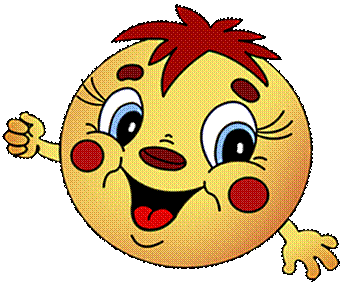 2017 годПроект «Зеленый светофорчик»(старшая группа) Выполнили: Азимова И.В., Юркова А.Н.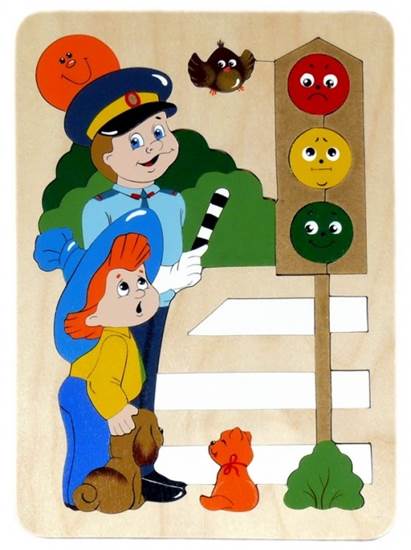 Вид проекта: краткосрочныйУчастники: дети, воспитатели, родителиСроки реализации: 09.03. – 15.03.2017 г.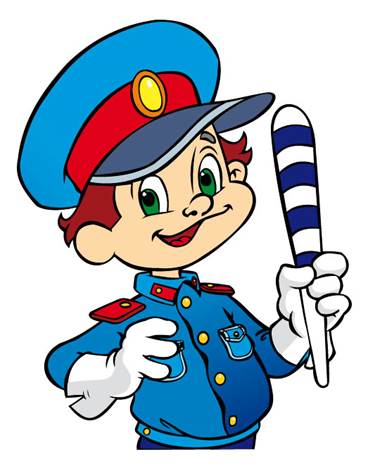 Проблема:Проблема обеспечения безопасного поведения человека в дорожном движении возникла одновременно с появлением автомобиля и обострилась в процессе бурного развития автомобилестроения в XX-XIX вв. Никого не оставляют равнодушными неутешительные сводки о ДТП, где потерпевшими, к сожалению, являются и дети. По статистике, чаще всего причиной дорожно-транспортных происшествий являются сами дети. Ребёнок – это не маленький взрослый, его организм находится в состоянии роста и развития, и не все психические функции, необходимые для адаптации в окружающем мире, полностью сформированы. Дети очень возбудимы, динамичны и в то же время рассеяны, не умеют предвидеть опасность, правильно оценить расстояние до приближающегося автомобиля, его скорость и свои возможности, поэтому необходимо привлекать внимание средств массовой информации, общественности, работников автотранспортных предприятий, родителей к этой проблеме. По этой причине обеспечение безопасности движения на дороге становится всё более важной государственной задачей.        С каждым годом всё интенсивнее становится дорожное движение. В числе проблем, порождённых избыточным числом автомобилей, на первом месте стоит аварийность и дорожно-транспортный травматизм, поэтому обучению детей Правилам дорожного движения необходимо уделять особое внимание.   Обучение детей правилам дорожного движения и профилактика детского дорожно-транспортного травматизма – неотъемлемая часть воспитательно-образовательного процесса в ДОУ. Анализируя программные задачи по обучению детей дорожной азбуке, следует отметить последовательное усложнение программных требований в зависимости от возраста детей.     При работе следует придерживаться несколько простых, но очень важных принципов: речь идет не столько о заучивании обучающихся правил, сколько о воспитании дошкольников. Главное не заучивать правила, сколько их понять (принять), превратить в прочные навыки; обучение идет не правилам дорожного движения, а правилам безопасного поведения на дороге; использовать все доступные формы и методы работы с детьми, не считать какую-то форму (или формы) основными. И рассказ, и игра, и беседа, и чтение книг, и прогулка - все необходимо поставить на службу воспитания навыков безопасного поведения;     Считается, что дорога и игра – это два несовместимых понятия. Однако это не совсем так. Дорога и игра  – это два взаимосвязанных понятия. Если необходимо научить ребёнка безопасному поведению на дороге, то с ним надо играть. Безопасность напрямую зависит от тех игр, в которые играет дошкольник. Именно игра позволяет ребенку смоделировать окружающий мир, найти свое безопасное и комфортное место в этом сложном мире городского жителя.Цель: Создать условия в группе для обучения детей правилам дорожного движения на улицах, дорогах, в транспорте; Дать знания о правилах безопасного поведения на дороге; Сформировать навыки адекватного поведения в различных неожиданных ситуациях, которые могут возникнуть на улице через познавательно-игровую деятельность детей; Способствовать формированию  у родителей воспитанников чувства ответственности за жизнь и здоровье детей. Создать условия для формирования социальных навыков и норм поведения на основе совместной деятельности с родителями и взаимной помощи.Задачи: Формировать у детей  знания о культуре поведения  на дороге. Формировать привычку соблюдать меры предосторожности и умение оценивать опасности на дороге.  Объединить  усилия  педагогов и родителей в вопросе ознакомления детей с правилами дорожного движения и их соблюдению в жизни; планомерно  и активно распространять знания о правилах дорожного движения среди родителей. Воспитывать патриотического чувства по отношению к родному посёлку. Воспитывать ответственность за безопасность своей жизни и жизни других людей. Воспитывать  потребность в соблюдении правил   дорожного движения.Предварительная работа:-анкетирование родителей; анализ анкет и определение работы по теме ПДД;- подготовка соответствующей литературы;-обновить информационный стенд по ПДД;- оповестить родителей о проекте, договориться о времени посещения дошкольной группы.Реализация проекта:- конкурс рисунков «Дети и дорога» домашнее задание;- изготовление атрибутов, как в группе, так и дома;- «Папа в гости к нам пришел» — папа знакомит с правилами дорожного движения;- играем вместе с папой, мамой «Воробышки и автомобиль», «Воробышки и кот» и др. игры;- заучивание стихотворений дома. - загадки о ПДД; - веселый вопросы о ПДД; - сюжетно-ролевая игра «Автомобиль и пешеходы»;- мероприятия для детей по теме «Безопасность» в образовательной области, в режимных моментах, самостоятельной совместной деятельности, (по плану воспитателя).Информационная справка:            Повседневная жизнь обычного гражданина таит множество опасностей. Обеспечение безопасности себя и своих детей становится все актуальнее. Решение этой проблемы только одно – с раннего дошкольного возраста научить детей поступать в соответствии с нормами безопасности. Ведь, научившись бережно относиться к своей жизни, они будут воспринимать чужую, как безусловную ценность.          Именно в дошкольном возрасте закладывается фундамент жизненных ориентировок в окружающем, и все, что ребенок усвоит в детском саду, прочно останется у него навсегда. Поэтому учить детей дорожной грамоте следует с раннего детства.       При обучении детей Правилам дорожного движения должна существовать следующая система: Младший возраст: дети учатся различать грузовые и легковые автомобили; у них формируется умение определять красный, желтый и зеленый цвета. Средний возраст: дети знакомятся с улицей, дорогой, тротуаром. Старший возраст: дети знакомятся со светофором, его назначением, дорожными знаками, узнают о работе регулировщика, знакомятся с сотрудниками ГИБДД.В проекте «Зеленый светофорчик» охвачены следующие образовательные области:Перспективное планирование образовательных областей по проекту «Зеленый светофорчик»Подведение итогов:Сюжетно-ролевая игра «Автомобиль и пешеходы»;Подведение итогов конкурса рисунков, награждение;Проверка знания знаков детей и родителей;Создание фото-презентации «Азы дороги – малышам».«Малышкин светофор»Светофор нас в гости ждет.Освещает переход.Загорелся красный глаз:Задержать он хочет нас.Если красный – нет пути.Красный свет – нельзя идти.Желтый свет – не очень строгий:Жди, нам нет пока дороги.Ярко-желтый глаз горит:Все движение стоит!Наконец, зеленый глазОткрывает путь для нас.Полосатый переходПешеходов юных ждет!«Правила дорожного движения»Красным глазом светофорНа меня смотрел в упор.Я стоял и молча ждал,Потому что точно знал:Если красный свет горит,Пешеход всегда стоит.Если видишь красный свет,Это значит – хода нет!Мимо ехали машины,И шуршали тихо шины.Ехал трактор, дребезжал,Самосвал за ним бежал,Длинный-длинный лесовозПо дороге бревна вез.Желтый свет горит под красным:Все равно идти опасно!Транспорт начал тормозить,Чтобы путь освободить.Загорелся желтый свет –Никому дороги нет.Пешеходы не идут,И машины тоже ждут!Светофор моргнул и – раз!Он зажег зеленый глаз!Полосатый переходПешеходов разных ждет:Идет с коляской мама,Идет с собачкой дама,Несет малыш игрушку,Старик ведет старушку,Две девочки идут,Машины смирно ждут.Зеленый свет горит,Как будто говорит:Пожалуйста, идите,Но только не бегите!А если на дорожкеЗавоет неотложка,Ее вы пропуститеИ лишь потом идите!Зеленый – безопасный,Зато опасен красный.Зеленый – мы идем,А желтый с красным – ждем!Комплекс утренней гимнастики«Дорожные знаки» (со светофорчиками)Ходьба в колонне по одному. На сигнал педагога: «Красный» дети останавливаются, «Желтый» - приседают, «Зеленый» - бегут. Ходьба и бег чере-дуются.1. «Сигналы светофораИ.п. – о.с., руки опущены красный – вращение глазами вправо – влевожелтый – зажмурить глазазеленый – быстрое моргание глазами3 – 4 раза2. «Осторожно, машины»«И.п. – о.с., руки опущены 1 – руки вверх (вдох)2  – и.п. (выдох)  8 раз3. «Пешеходы, проходите»И.п. – ноги на ширине плеч, руки опущены1 – поворот вправо, руки прямые отвести вправо  (выдох)2 – и.п. (вдох)3 – поворот влево, руки отвести влево 4 – и.п.  по 4 раза в каждую сторону4. «Дети на дороге»И.п. – о.с. руки на поясе1 – присесть, руки со светофорчиками вперед (выдох)2 – и.п. (вдох)   8 раз5. «Регулировщик»И.п. – ноги на ширине плеч, руки опущены1 – руки в стороны  (плавный вдох)2 – руки вверх3 – руки в стороны  (плавный выдох)4 –и.п.   8 разКонспект организованной деятельности с детьми старшей группы Направление:  Познавательно – речевое.Образовательная область: «Безопасность».Тема:  «Буратино на дороге»Задачи:  - обеспечение решения задач по предупреждению дорожного травматизма у детей;   - закреплять знания атрибутики и символики дороги - закреплять знания о правилах дорожного движения - развивать навыки осознанного соблюдения правил дорожного движения - активизировать двигательную активность;- развивать умение ориентироваться в пространстве;Области образовательной деятельности: - социально-коммуникативная - познавательная - физическая - развития речиПредварительная работа: - чтение художественной литературы по теме;  -  наблюдение за движением машин и пешеходов - беседы по правилам дорожного движения;  - рассматривание плакатов и иллюстраций по ПДД.Проводится разминка на стихи С. В. Михалкова. Дети стоят в кругу. На двух колёсах я качу, Идут по кругу друг за другом Двумя педалями верчуИдут, высоко поднимая колени.   За руль держусь, гляжу вперёдДержат руками руль.  Я знаю: скоро поворот.Поворачиваются и идут в другую сторону.      Дети садятся на стульчики полукругом, у доски, где висят дорожные знаки, рядом стоит светофор. Стук в дверь.  – Дети, посмотрите, кто к нам пришёл? Кто это? Правильно,  Буратино! Что ты нам скажешь?  – Я шёл в школу, но заблудился, на дорогах у вас столько всего интересного: игрушка с тремя глазами разноцветными, вот, как у вас. Картинки всякие. А ещё, а ещё дорога полосатая…  – Дети Буратино впервые раз попал в большой и шумный город, он просто растерялся, расскажем нашему, что же он увидел? Садись, Буратино, поудобнее и слушай.  – Дети, как называется место, где едут машины?  – А как называется место, где ходят люди? Тротуар.  – А чтобы перейти улицу надо знать правила дорожного движения. Кто знает, как нужно переходить улицу? По пешеходному переходу. По зебре. - А какой знак говорит нам, что здесь пешеходный переход? Вот он какой! Арина, покажи его всем.  А ещё у нас на доске знак подземного перехода. Максим, покажи его всем ребятам! А этот знак, называется «Дети». Вова, покажи его всем!  – Давайте, мы с вами посмотрим мультфильм про пешеходный переход. Физкультминутка:Расчудесные дела  -  Встали руки вверхЗебра в городе легла. -  Руки сложить под щёку Кто быстрее назовет? – Руки вверхЭта зебра… (переход) .– Наклон вниз, руки в сторону – Дети, а кто это такой трёхглазый у нас стоит? Светофор. Какого цвета у него глазки? Красный, жёлтый, зелёный. Если свет зажегся красный.Значит, двигаться опасно.  Свет зеленый говорит: Проходите, путь открыт!   Желтый свет - предупрежденье. Жди сигнала для движенья.  - Дети, посмотрим мультфильм про светофор? Игра «Улица»Тихо играет музыка: песенки о правилах движения.  Дети делятся на пешеходов и водителей. Распределяются роли: мамы, папы, дети-куклы, мамы и папы с сумками и колясками – пешеходы. У водителей в руках рули. По сигналу светофора идут пешеходы, машины стоят. Меняется светофор, едут машины, пешеходы сто стоят. Игра останавливается. Дети провожают Буратино. Подводится итог. ЗагадкиПосмотри, силач, какой                                                                                                                                              На ходу одной рукой                                                                                                                                            Останавливать привык                                                                                                                                         Пятитонный грузовик  (Регулировщик)Что за чудо – этот дом.                                                                                                                                              Окна светятся кругом,                                                                                                                                           Носит обувь из резины                                                                                                                                         И питается бензином. (Автобус)Полосатые лошадки                                                                                                                                         Поперёк дорог легли-  Все авто остановились  Если здесь проходим мы.  (Переход-зебра)Здесь не катится автобус.                                                                                                                                         Здесь трамваи не пройдут.                                                                                                                                        Здесь спокойно пешеходы                                                                                                                                      Вдоль по улице идут.                                                                                                                                              Для машин и для трамвая                                                                                                                                      Путь-дорога есть другая.  (Улица)Если ты спешишь в пути                                                                                                                                              Через улицу пройти.                                                                                                                                         Там иди, где весь народ,                                                                                                                                             Там, где знак есть …(Переход)Полосатая указка,                                                                                                                                           Словно палочка из сказки.  (Жезл)Выходя на улицу                                                                                                                                            Приготовь заранее                                                                                                                                         Вежливость и сдержанность                                                                                                                               А главное – ( Внимание)Примостился над дорогой                                                                                                                                          И моргает очень много,                                                                                                                                             Изменяя каждый раз                                                                                                                                                Цвет своих округлых глаз. ( Светофор)На дорожном знаке том                                                                                                                                              Человек идет пешком.                                                                                                                                        Полосатые дорожки                                                                                                                                       Постелили нам под ножки.                                                                                                                                         Чтобы мы забот не знали                                                                                                                                            И по ним вперед шагали.  ( Пешеходный переход)Держусь  я только на ходуИ если встану – упаду.  (Велосипед)Выгляну в окошко:Длинный там АнтошкаКабы он встал – до неба достал.Сам не ходит, а других водит.   (Дорога)Силач на четырех ногах,В резиновых сапогах,Прямиком из магазинаПритащил нам пианино.  (Грузовик)Подвижные игры по ПДД«Красный, желтый, зеленый». Игра направлена на внимание и развитие реакции. Дети сидят на скамеечке (стульчиках) или стоят. Если взрослый поднимает зеленый флажок, дети топают ногами. Если поднят желтый флажок - хлопают в ладоши. Если красный - сидят без движения и звука. Тот, кто ошибается, выбывает из игры.«Стоп»На одном конце зала (площадки) проводится исходная линия. Около нее выстраиваются играющие дети. На другом конце зала (площадки) встает водящий (воспитатель). Водящий поднимает зеленый флажок и говорит:                                                                                                                                                - Быстро шагай, смотри, не зевай!                                                                                                           Играющие идут по направлению к водящему, но при этом следят, все ли еще поднят зеленый флажок. Если водящий поднимает красный флажок и говорит «Стоп! », играющие останавливаются и замирают на месте. Если поднимается желтый флажок, можно двигаться, но при этом оставаться на месте. Когда поднимается снова зеленый флажок, играющие  продви-гаются вперед.                                                                                                                                               Тот, кто вовремя не остановился или начал движение вперед по желтому сигналу флажка, возвращается к исходной линии. Побеждает тот, кто первым без ошибок пройдет весь путь.«К своим знакам»Играющие делятся на группы по 5-7 человек, берутся за руки, образуя круг. В середину круга входит водящий со знаком, объясняя его значение. Далее звучит музыка, дети расходятся по площадке и танцуют. Водящие в это время меняются местами и знаками. По сигналу играющие должны быстро найти свой знак и встать в круг. Водящие держат знак над головой.«Сигналы светофора"На площадке расставляются стойки. Играющие каждой команды встают друг за другом цепочкой и кладут руки на плечи впереди стоящему. В руках у ведущего игры мешочек с шариками (мячиками) красного, жёлтого, зелёного цвета. Капитаны по очереди опускают руку в мешочек и достают по одному шару. Если капитан достал красный или жёлтый шар, то команда стоит на месте; зелёный — передвигается к следующей стойке. Чья команда быстрее придёт к финишу, та и выиграла.«Зажги светофор»Капитан получает три воздушных шара (можно мячи) красного, жёлтого, зелёного цвета и по сигналу перебрасывает по одному дальше. Когда шар дойдёт до последнего игрока, тот поднимает его вверх — зажжён первый красный сигнал. Капитан может передавать следующий шар. Выигрывает та команда, которая быстрее зажжёт все три сигнала.Пальчиковая гимнастика«Правила дорожного движения»Дорожных правил очень много:                                                                                                                                           Раз - Внимание дорога!                                                                                                                                          Два  - сигналы светофора,                                                                                                                                        Три – смотри дорожный знак,                                                                                                                                             А четыре – «переход».                                                                                                                                       Правила все надо знать                                                                                                                                             И всегда их выполнять.«Автомобиль»В «Автомобиль» друзья играли                                                                                                                                            Вот из чего его собрали:                                                                                                                                       Двигатель, капот и фары                                                                                                                                            И колеса по две пары.                                                                                                                                               Есть багажник для вещей,                                                                                                                                           Бардачок – для мелочей.                                                                                                                                             Есть в нем руль – для  поворота                                                                                                                                       И салон, где едет кто-то.                                                                                                                                                Есть и звуковой сигнал,                                                                                                                                          Пешеход, чтоб услыхал.Дидактические игры по ПДД1. Четвертый лишний.1.      Назовите лишнего участника дорожного движения: грузовик, дом, скорая помощь, снегоуборочная машина.2.      Назовите лишнее средство транспорта: легковая машина, грузовая машина, автобус, детская коляска.3.      Назовите средство транспорта, не относящееся к общественному транспорту: автобус, трамвай, грузовик, троллейбус.4.      Назовите лишний цвет светофора: красный, синий, желтый, зеленый.2. Игра в слова.Варианты игры.1.      Хлопните в ладоши, услышав слово, относящееся к светофору. Объясните выбор каждого слова: три глаза, стоит на улице, красный свет, стоит дома, перекресток, голубой свет, одна нога, желтый свет, помощник пешехода.2.      Хлопните в ладоши, услышав слово, относящееся к пассажиру. Объясните свой выбор: автобус, маршрут, остановка, дорога, купание, чтение, сон, билет, кондуктор, перелет на самолете, пешеход, сиденье, салон, кровать.3.      Составьте рассказ со словами: утро, завтрак, дорога в школу, тротуар, булочная, аптека, перекресток, надземный переход, светофор, школа.3.Объяснялки.Дети делятся на две команды. Воспитатель вызывает ребенка из первой команды и говорит ему слово, которое он должен объяснить своей команде не называя его. Если команда не отвечает на вопрос, то право ответить переходит к соперникам. (Например: автобус – на нем ездят люди на работу и ли в гости, он бывает под разным номером).Примерные слова:  дорожный знак,  пешеходный переход,  пассажир, пешеход,  светофор,  велосипед,  тротуар,  трамвай.4. Узнай дорожный знак.На столе перемешиваются большие и маленькие цветные карточки. На большие карточки нанесены цветные контуры дорожных знаков. На маленьких карточках находятся недостающие фрагменты знаков. Ребенок выбирает любую большую карточку. Затем, он должен подобрать и наложить на каждое изображение большой карточки маленькую карточку так, чтобы получился существующий дорожный знак.Стихи и загадки по ПДД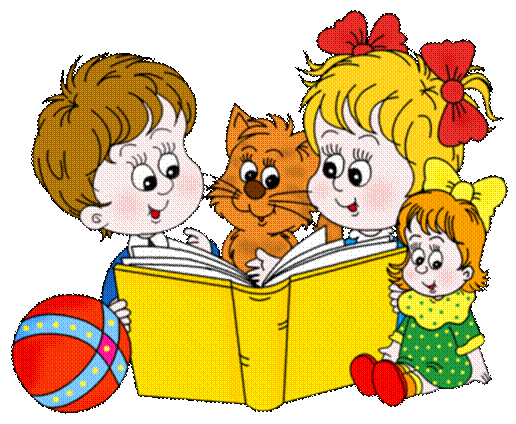 Подвижные игры по ПДД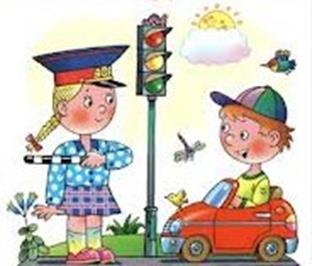 Дидактические игры по ПДД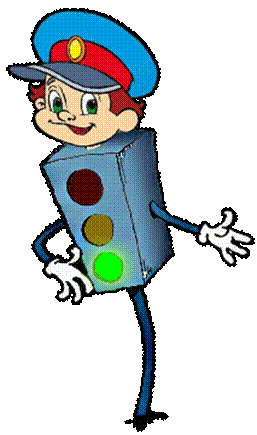 Пальчиковые  игры по ПДД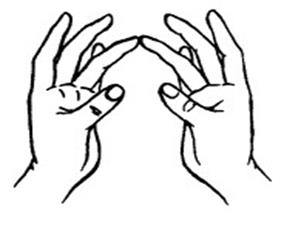 «Буратино на дороге»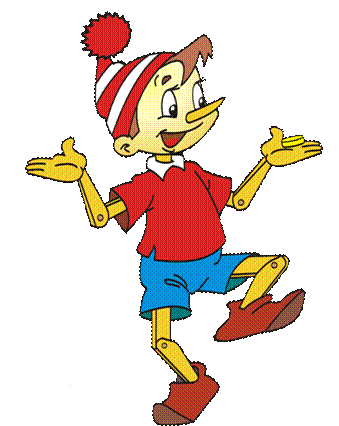 Дорожные знаки 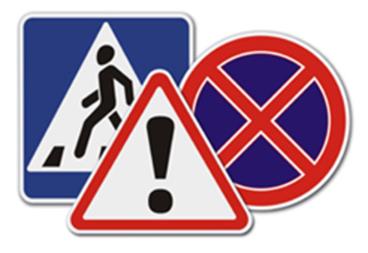 Индивидуальная работа с детьми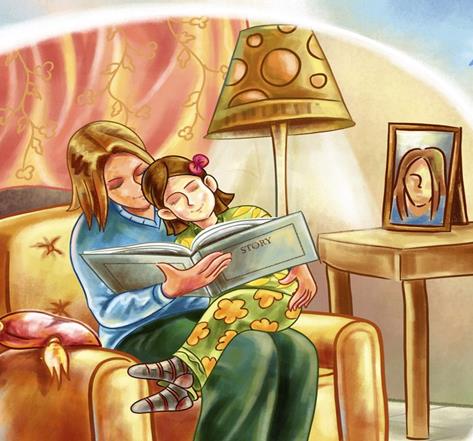 Работа с родителями(опросы и тесты)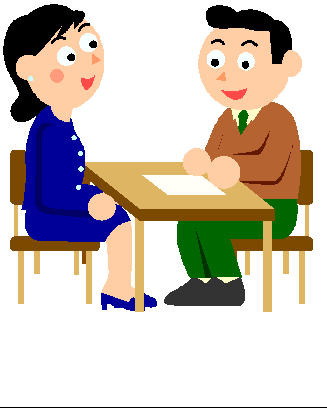 Комплекс утренней гимнастики по ПДД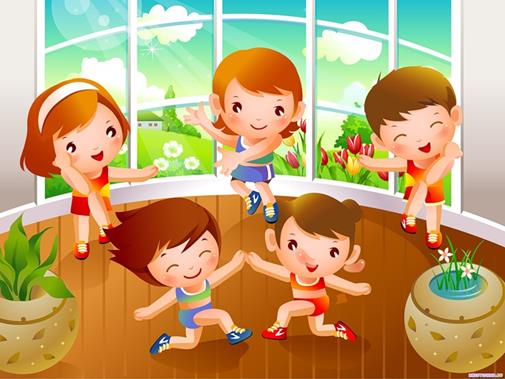 Анкета для родителей «Я и мой ребенок на улицах города»Насколько серьезно относятся родители к обучению детей Правилам дорожного движения    и насколько они сами могут служить для своих малышей положительным примером грамотного пешехода, поможет выяснить анкета.Уважаемые родители! Просим Вас ответить на вопросы анкеты. Анкета поможет    узнать, могут ли Ваши дети ориентироваться на улицах города и знакомы ли они с  Правилами дорожного движения.1.    Ваш ребенок знает:•         *название города, в котором живет; свой домашний адрес; название улицы, номер дома и квартиры, номер телефона;•         *название улицы, номер дома, квартиры, телефона;•         *свой домашний адрес не полностью.2.    Вы с ребенком добираетесь домой из детского сада:•          *пешком;•          *на транспорте.3.    Если Вам приходится идти пешком, то Вы с ребенком:•          *переходите дорогу всегда только по пешеходной дорожке, ориентируясь на зеленый сигнал светофора;•          *переходите дорогу по пешеходной дорожке, если нет машин, и не смотрите на сигналы светофора;•         *переходите дорогу там, где Вам кажется удобным.4.    Кто научил ребенка соблюдать Правила?•         *детский сад;•         *сами родители;•         *бабушка, дедушка.5.    Как часто Вы говорите ребенку о необходимости соблюдать Правила дорожного    движения?•         *ежедневно;*иногда; очень редко;•          *не говорим на эту тему;•          *другие ответы.6.    Знает ли Ваш ребенок знаки дорожного движения и может ли рассказать,             что они обозначают?•         *да;•          *нет;•          *затрудняюсь ответить.7.    Как Ваш ребенок ведет себя в городском транспорте?•          *мой ребенок спокойно стоит на остановке; садится вместе со взрослым в автобус; не шумит; если есть возможность — садится на свободное сиденье; *не высовывается из окна; не сорит в салоне;•          *мой ребенок бегает и прыгает на остановке; садится в любую дверь, не ориентируясь на взрослого; пробирается побыстрее к свободному месту, расталкивая других пассажиров; громко разговаривает в салоне транспорта.8.    Соблюдаете ли Вы сами Правила движения?•          *всегда соблюдаю;•          *не всегда;•          *не соблюдаю.9.    Нарушаете ли Вы Правила, когда идете вместе с ребенком?•          *нет;•          *иногда бывает, когда спешим;*не обращаем внимания на светофор и на машины.Консультация для родителейЕжегодно на дорогах России погибают дети в результате дорожно-транспортных происшествий. Это происходит из-за незнания или сознательного несоблюдения детьми Правил дорожного движения (ПДД), недисциплинированности на дорогах, спровоцированной отрицательным примером взрослых, пренебрегающих правилами. Зачастую виновниками ДТП являются сами дети, которые играют вблизи дорог, переходят улицу в неположенных местах, неправильно входят в транспортные средства и выходят из них.Как утверждают врачи-психологи, дети до 8 лет еще плохо распознают источники звука: они слышат только те звуки, которые им интересны. Ориентироваться на дороге им куда труднее, чем взрослым. Когда дети бегут, они смотрят только вперед, в направлении бега. Офтальмологи утверждают, что поле зрения детей на 15—20% меньше, чем у взрослого. У детей до 7 лет, как правило, отсутствует надежная ориентация (влево, вправо), у них рассеянное внимание. Реакция у ребенка более замедленная, чем у взрослого, и времени на то, чтобы отреагировать на опасность, ему нужно значительно больше. Такое промедление может оказаться опасным в критический момент. Необходимо иметь в виду еще и то, что у ребенка маленький рост, и водитель может не заметить его на дороге.Вот почему с самого раннего возраста необходимо учить детей Правилам дорожного движения. В этом должны принимать участие не только дошкольные учреждения, школа, но и сами родители.Прививать навыки безопасного поведения на дороге, только рассуждая об осторожности, нельзя. Безопасному поведению и Правилам дорожного движения ребенка нужно учить с того момента, когда он начинает ходить самостоятельно. Разговаривать с детьми следует серьезно, как со взрослыми, без уменьшительных слов — ведь опасными на дороге бывают автомобили, а не машинки! Главная задача — воспитать грамотного пешехода.В младшем возрасте нужно знакомить детей с улицей, дорогой, тротуаром. В более старшем возрасте понаблюдайте вместе с ребенком за работой светофора, обратите его внимание на связь между цветами на светофоре и движением машин и пешеходов. Проводя целевые прогулки с ребенком по улицам в разное время года, наблюдайте, как взаимодействуют пешеходы и транспорт. Всегда акцентируйте внимание ребенка на таких важных моментах для безопасности движения, как освещение, погодные условия, состояние дороги, количество пешеходов, их двигательная активность (гуляют или спешат, перебегают дорогу или спокойно идут по переходу). Например, в пасмурный день нужно обратить внимание ребенка на то, что опасность повышается из-за того, что дорога плохо видна и пешеходам, и водителям. Из-за недостатка освещения пешеходы не видят, стоит машина или движется, при этом водитель тоже плохо видит пешеходов, не очень хорошо видны огни светофора.Зимой обращайте внимание на скользкую дорогу: можно поскользнуться и упасть; водителю трудно остановить машину (даже после того как он нажмет на тормоза, машина скользит и проезжает еще несколько метров). Можно показать тормозной путь машины.Рекомендую, особенно молодым родителям, составлять схему двора с указанием опасных мест. Это помогает детям быстрее ориентироваться и избегать несчастных случаев. По этим схемам можно предложить детям рассказать, как они будут играть во дворе: где безопасно кататься на велосипеде, играть в мяч и другие игры. И наоборот, дети должны рассказать, где им запрещено играть: это стоянка автомобилей, гаражи, мусорные ящики, различные строения.Все это дисциплинирует детей, они быстрее понимают, что можно, а что нельзя делать.Сейчас, когда у многих родителей имеются видеоаппаратура, компьютерная техника, можно использовать их для обучения ребенка Правилам дорожного движения и безопасному поведению на дорогах и улицах.Ребенок учится законам дороги прежде всего на примере взрослых. Пример старших должен способствовать выработке у ребенка привычки вести себя в соответствии с Правилами дорожного движения. Это главный фактор воспитания дисциплинированного поведения на улице. Иными словами, успех профилактики детского дорожного травматизма во многом зависит от сознательности, личной культуры и дисциплинированности самих родителей. Не оставайтесь равнодушными к поведению на дороге чужих, не ваших детей. Быть может, замечание, сделанное Вами ребенку, вовремя протянутая рука помощи предотвратит возможную беду.Памятка для родителей1.  Причины детского дорожно-транспортного травматизма.•          Неумение наблюдать.•          Невнимательность.•          Недостаточный надзор взрослых за поведением детей.2.    Рекомендации по обучению детей ПДД.•          При выходе из дома.Если у подъезда дома возможно движение, сразу обратите внимание ребенка, нет ли приближающегося транспорта. Если у подъезда стоят транспортные средства или растут деревья, приостановите свое движение и оглянитесь — нет ли опасности.•          При движении по тротуару.1.   Придерживайтесь правой стороны.2.      Взрослый должен находиться со стороны проезжей части.3.   Если тротуар находится рядом с дорогой, крепко держите ребенка за руку.4.   Приучите ребенка, идя по тротуару, внимательно наблюдать за выездом машин со двора.5.   Разъясните детям, что бросать стекло, камни на дорогу нельзя. Это может привести к неприятностям.6.   Не приучайте детей выходить на проезжую часть, коляски и санки возите только по тротуару.•          При переходе проезжей части.1.   Остановитесь, осмотрите проезжую часть.2.    Развивайте у ребенка наблюдательность.3.    Подчеркивайте свои движения: остановка для осмотра дороги, поворот головы для осмотра дороги, остановка для пропуска автомобилей.4.   Учите ребенка всматриваться в даль, различать приближающиеся машины.5.   Не стойте с ребенком на краю тротуара.6.   Обратите внимание ребенка на транспортное средство, готовящееся к повороту, расскажите о сигналах указателей поворота у машин.7.    Покажите, как транспортное средство останавливается у перехода, как оно движется по инерции.8.    Переходите дорогу только по пешеходным переходам или на перекрестках.9.   Идите только на зеленый сигнал, даже если нет машин.10.  Выйдя на проезжую часть, прекратите разговоры.11.  Не спешите и не бегите, переходите дорогу размеренно.12.  Не переходите улицу под углом, объясните ребенку, что так хуже видно дорогу.13.     Не выходите на проезжую часть с ребенком из-за транспорта или кустов, не осмотрев предварительно улицу.14.   Не торопитесь перейти дорогу, если на другой стороне Вы увидели друзей, нужный автобус, ребенок должен знать, что это опасно.15.  При переходе по нерегулируемому перекрестку учите ребенка внимательно следить за началом движения транспорта.16.     Объясните ребенку, что даже на дорогах, где мало машин, переходить надо осторожно, так как машина может выехать со двора, из переулка.• При посадке и высадке из транспорта.1.     Выходите первыми, впереди ребенка, иначе ребенок может упасть, выбежать на проезжую часть.2.    Подходите для посадки к двери только после полной остановки транспорта.3.   Не садитесь в транспорт в последний момент.4.   Приучите ребенка быть внимательными в зоне остановки — это опасное место (плохой обзор дороги, пассажиры могут вытолкнуть ребенка на дорогу).5. Ожидая транспорт, стойте только на посадочных площадках, на тротуаре или обочине.• Рекомендации по формированию навыков поведения на улицах.1.    Навык переключения на улицу: подходя к дороге, остановитесь, осмотрите улицу в обоих направлениях.2.      Навык спокойного, уверенного поведения на улице: уходя из дома, не опаздывайте, выходите заблаговременно, чтобы иметь запас времени, не торопиться и не бежать.3.    Навык переключения на самоконтроль: умение следить за своим поведением формируется ежедневно под руководством родителей.4.    Навык предвидения опасности: ребенок должен видеть своими глазами, что за разными предметами на улице часто скрывается опасность.Художественно-Художественно-Художественно-9 марта9 марта10 марта10 марта13 марта13 марта14 марта14 марта15 мартаI половина дня I половина дня I половина дня I половина дня I половина дня I половина дня I половина дня I половина дня I половина дня 1.Художественное творчество (рисование) «Наша улица»2. Д/и «Расставь правильно знаки на дороге»1.Художественное творчество (рисование) «Наша улица»2. Д/и «Расставь правильно знаки на дороге»1. НОД «Буратино на дороге»2.Пальчиковая гимнастика «Автомобиль»1. НОД «Буратино на дороге»2.Пальчиковая гимнастика «Автомобиль»1. « Папа в гости в нам пришел» знакомство с ПДД1. « Папа в гости в нам пришел» знакомство с ПДД1.Художественное творчество (рисование) «Нарисуй и объясни,  что за знак»2. Чтение художественной литературы С.Михалков «Бездельник светофор» 1.Художественное творчество (рисование) «Нарисуй и объясни,  что за знак»2. Чтение художественной литературы С.Михалков «Бездельник светофор» 1.  Чтение стиховорения «Малышкин светофор»  II половина дня   II половина дня   II половина дня   II половина дня   II половина дня   II половина дня   II половина дня   II половина дня   II половина дня Загадки о ПДДЗагадки о ПДД1. С/р игра «Автомобили и пешеходы»  1. С/р игра «Автомобили и пешеходы»  Просмотр мультфильма по ПДДПросмотр мультфильма по ПДДПрезентация «Веселые вопросы для детей по ПДД»Презентация «Веселые вопросы для детей по ПДД»П/и «Красный, желтый, зеленый»Работа с родителямиРабота с родителямиРабота с родителямиРабота с родителямиРабота с родителямиРабота с родителямиРабота с родителямиРабота с родителямиРабота с родителямиТесты для детей Анкета для родителей  «Я и мой ребенок»Анкета для родителей  «Я и мой ребенок»Консультация для родителей по ПДДКонсультация для родителей по ПДДКонкурс на лучший рисунокКонкурс на лучший рисунокПамятка для родителейПамятка для родителей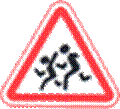  Знак «Дети»Этот знак дорожныйЗнают все на свете.  Он зовет, он просит:  «Осторожно, дети!»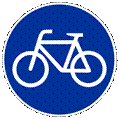 Знак «Велосипедная дорожка»Велосипедная дорожкаОбгоняй Максим Сережку. Вам никто не помешаетЭтот знак все дети знают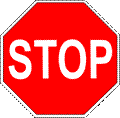 Знак «Движение запрещено»Ты, шофер, не торопись,Видишь знак, остановись!Прежде, чем продолжить путь,Осмотреться не забудь!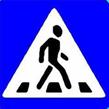 Знак «Пешеходный переход»Здесь наземный переход,Ходит целый день народ.Ты, водитель, не грусти,Пешехода пропусти!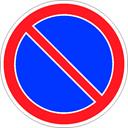 Знак «Стоянка запрещена»Мерседесы и Пежо,Волги, лимузины.Здесь стоять запрещеноДля любой машины.